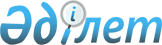 Об утверждении Правил проведения раздельных сходов местного сообщества Жанааркинского района
					
			Утративший силу
			
			
		
					Решение XХХVII сессии Жанааркинского районного маслихата Карагандинской области от 24 ноября 2014 года № 37/244. Зарегистрировано Департаментом юстиции Карагандинской области 9 декабря 2014 года № 2854. Утратило силу решением Жанааркинского районного маслихата Карагандинской области от 25 марта 2022 года № 19/117
      Сноска. Утратило силу решением Жанааркинского районного маслихата Карагандинской области от 25.03.2022 № 19/117 (вводится в действие по истечении десяти календарных дней после дня его первого официального опубликования).
      В соответствии с Законом Республики Казахстан от 23 января 2001 года "О местном государственном управлении и самоуправлении в Республике Казахстан", постановлением Правительства Республики Казахстан от 18 октября 2013 года №1106 "Об утверждении Типовых правил проведения раздельных сходов местного сообщества", районный маслихат РЕШИЛ:      
      1. Утвердить прилагаемые Правила проведения раздельных сходов местного сообщества Жанааркинского района.
      2. Настоящее решение вводится в действие со дня официального опубликования. Правила проведения раздельных сходов местного сообщества
Жанааркинского района
1. Общие положения
      Настоящие Правила проведения раздельных сходов местного сообщества Жанааркинского района (далее – Правила) разработаны в соответствии с  пунктом 6 статьи 39-3 Закона Республики Казахстан от 23 января 2001 года "О местном государственном управлении и самоуправлении в Республике Казахстан",  постановлением Правительства Республики Казахстан от 18 октября 2013 года №1106 "Об утверждении Типовых правил проведения раздельных сходов местного сообщества" и устанавливают порядок проведения раздельных сходов местного сообщества жителей села, улицы, многоквартирного жилого дома.      
      1. Раздельный сход местного сообщества жителей села, улицы, многоквартирного жилого дома (далее – раздельный сход) на территории сел, поселков, сельских округов Жанааркинского района созывается и проводится с целью избрания представителей для участия в сходе местного сообщества. 2. Порядок проведения раздельных сходов
      2. Раздельный сход созывается акимом села, поселка, сельского округа Жанааркинского района.
      Проведение раздельных сходов допускается при наличии положительного решения акима Жанааркинского района на проведение схода местного сообщества.
      3. О времени, месте созыва раздельных сходов и обсуждаемых вопросах население местного сообщества оповещается не позднее чем за десять календарных дней до дня его проведения через средства массовой информации или иными способами.
      4. Проведение раздельного схода в пределах села, улицы, многоквартирного жилого дома организуется акимом села, поселка и сельского округа Жанааркинского района.
      5. Перед открытием раздельного схода проводится регистрация присутствующих жителей соответствующего села, улицы, многоквартирного жилого дома, имеющих право в нем участвовать.
      6. Раздельный сход открывается акимом села, поселка, сельского округа или уполномоченным им лицом.
      Председателем раздельного схода являются аким села, поселка, сельского округа или уполномоченное им лицо.
      Для оформления протокола раздельного схода открытым голосованием избирается секретарь.
      7. Для участия в сходе местного сообщества участниками раздельного схода выдвигаются кандидатуры представителей жителей села, улицы, многоквартирного жилого дома в количественном составе от десяти жителей один человек.      
      Количество представителей жителей села, улицы, многоквартирного жилого дома для участия в сходе местного сообщества определяется на основе принципа равного представительства.
      8. Голосование проводится открытым способом персонально по каждой кандидатуре. Избранными считаются кандидаты, набравшие наибольшие голоса участников раздельного схода.
      9. На раздельном сходе ведется протокол, который подписывается председателем и секретарем и передается в аппарат акима села, поселка, сельского округа.
					© 2012. РГП на ПХВ «Институт законодательства и правовой информации Республики Казахстан» Министерства юстиции Республики Казахстан
				
Секретарь районного маслихата, 
председатель XXXVII внеочередной 
сессии    